Williamsburg Contemporary Art Center 
invites its Member Artists to exhibit their artwork in the WCAC ANNUAL MEMBERS’ SHOW JULY 14 to AUGUST 28, 2021ARTWORK LABEL: Please affix the label below to the back of your artwork before delivering to WCAC. You may download extra forms from our website or copy this one. All entries must be for sale, and have a title, even if it is “untitled”.  Please make sure your entry form is correct.  There will be no changes after JULY 2nd  - - - - - - - - - - - - - - - - - - - - - - - - - - - - - - - - - - - - - - - - - - - - - - - - - - - - - - - -cut here - - - - - - - - - - - - - - - - - - - - - - -  - - - - - - - - - - - - - - - - - - - - - - - - - - - - - -   - - - - - - - - - - - - - - - - - - - - - - - - - - - - - - - - - - - - - - - - - - - - - - - - - - - - - - - - -cut here - - - - - - - - - - - - - - - - - - - - - - -  - - - - - - - - - - - - - - - - - - - - - - - - - - - - NOTE:  We encourage all participating artists to volunteer at the art center as a Desk Volunteer for at least  four (4) hours during the year unless they are already making volunteer contributions in other areas.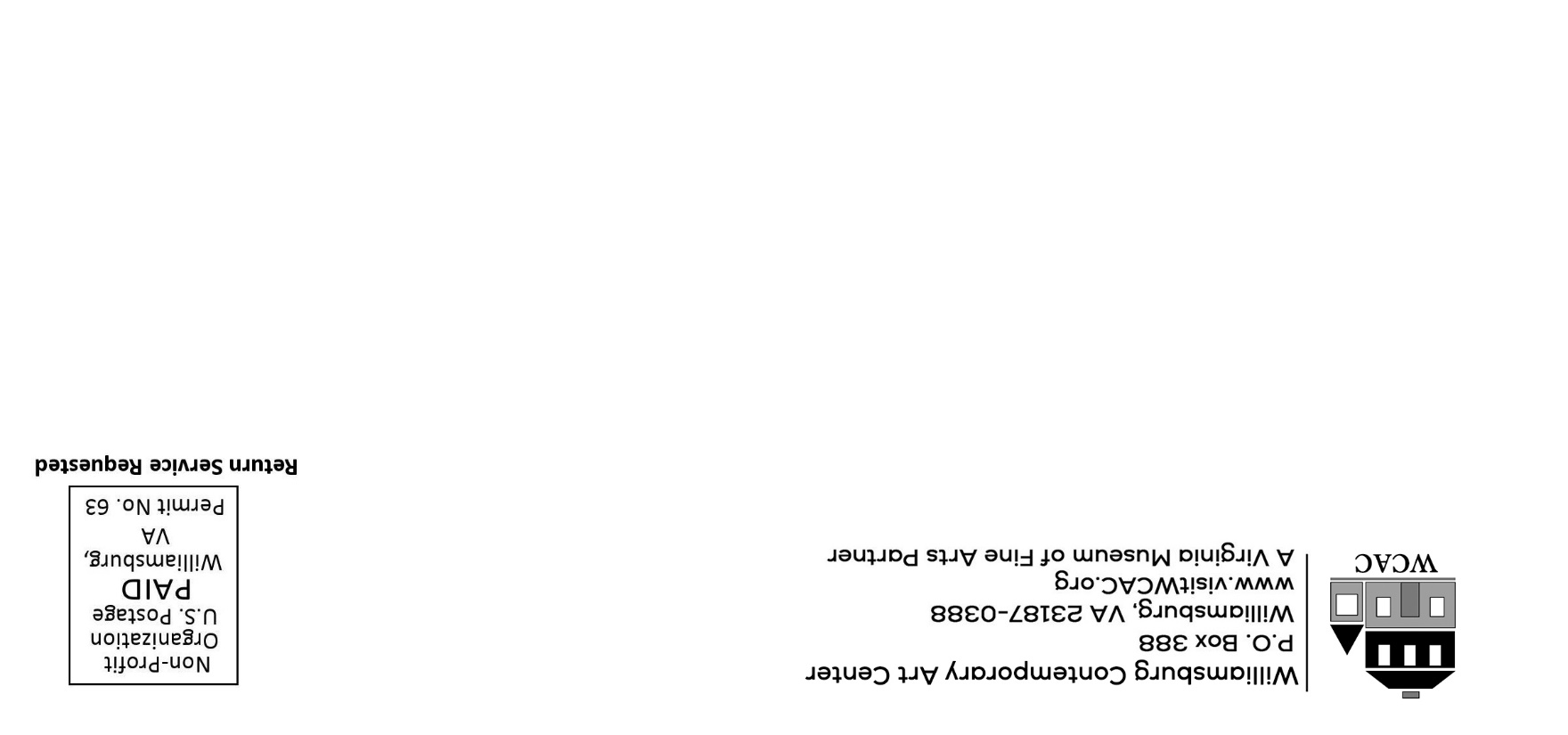 PO Box 388  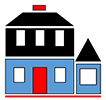 Williamsburg, Virginia 23187757-229-4949  •  ww.visitWCAC.orgE-mail: visitWCAC@gmail.com
A Virginia Museum of Fine Arts Partner CALL FOR ENTRIESWCAC ANNUAL MEMBERS’ SHOWJULY 14 to AUGUST 28, 2021 DEADLINE FOR ENTRY FORMS: WCAC must receive all ENTRY FORMS by FRIDAY, JULY 2
Deliver ARTWORK on SATURDAY, JULY 10, 10:00 a.m. to 12:00 p.m.DEADLINE FOR ENTRY FORMS: WCAC must receive all ENTRY FORMS by FRIDAY, JULY 2
Deliver ARTWORK on SATURDAY, JULY 10, 10:00 a.m. to 12:00 p.m.ENTRY PROCEDURE:WCAC Members may submit one (1) entry, not to exceed 80” combined height + width, including the frame, (e.g. 35”h x 45”w; 40”h x 40” w).  The maximum width for any piece is 45” including frame.Non-members may join to enter the Members’ Show by submitting WCAC Membership Fees (see rates below) along with Entry Form and Entry Fees of $35.ELIGIBLE WORKS:  Original works in all mediums (painting, photography, sculpture, pottery, etc.) executed by the artist alone, completed within the last 5 years, and not previously exhibited in WCAC gallery or virtual shows.  If conceived from a photo, it must be the artist’s own and not infringe on any copyright. WCAC reserves the right to refuse entry of any work.
ENCLOSE: ENTRY FEE OF $35.00**WCAC Membership Fee (see below)**
MAKE CHECK PAYABLE TO: 
WILLIAMSBURG CONTEMPORARY ART CENTERPREPARATION OF ENTRIES:  Paintings and other 2-dimensional works must be framed, wired and ready for hanging.  Works on paper should be framed under Glass or Plexiglas.  Canvases should be framed unless the painting wraps the sides & top of the canvas frame.  SUBMISSIONS:  Deliver work with identification label attached (on back of framed work or to the base of 3-dimensional work) to the Art Center, 
110 Westover Avenue, on Saturday, JULY 10, 10:00 a.m. to 12:00 p.m.Unless you make prior arrangements with Members’ Show co-Chairs, Karen Schwartz or Apryl Altman, WCAC will NOT accept works brought at any other time Send entry forms to: Attn: Karen Schwartz
WCAC MEMBERS’ SHOW COORDINATOR
P.O. Box 388; Williamsburg, VA 23187-0388Please Email a digital image of your artwork to Karen Schwartz at  karenschwartz.art@gmail.com
 - - - - - - - - PLEASE PRINT INFORMATION - - - - - - - - -- - - - - - - - - - - - -CUT HERE - - - - - - - - - - - - - - - - - - - - PLEASE PRINT INFORMATION - - - - - - ENTRY FORM – WCAC ANNUAL MEMBERS’ SHOW – DUE Friday, JULY 2, 2021   **If you are not already a WCAC Member, please join now.**  Membership fees are as follows:Single - $45    Family - $65    Student - $15    Web fee - $10             Please check:    □ NEW   □ RENEW
 - - - - - - - - PLEASE PRINT INFORMATION - - - - - - - - -- - - - - - - - - - - - -CUT HERE - - - - - - - - - - - - - - - - - - - - PLEASE PRINT INFORMATION - - - - - - ENTRY FORM – WCAC ANNUAL MEMBERS’ SHOW – DUE Friday, JULY 2, 2021   **If you are not already a WCAC Member, please join now.**  Membership fees are as follows:Single - $45    Family - $65    Student - $15    Web fee - $10             Please check:    □ NEW   □ RENEW   Payment Method:□  Cash□  Check  payable to “Williamsburg 
       Contemporary Art Center” or “WCAC”□  Credit Card:  Visa, MC, AMEX, DiscoverCredit Card Information:   Payment Method:□  Cash□  Check  payable to “Williamsburg 
       Contemporary Art Center” or “WCAC”□  Credit Card:  Visa, MC, AMEX, DiscoverAccount #:   Payment Method:□  Cash□  Check  payable to “Williamsburg 
       Contemporary Art Center” or “WCAC”□  Credit Card:  Visa, MC, AMEX, DiscoverExpiration Date:                                     Security code:   Payment Method:□  Cash□  Check  payable to “Williamsburg 
       Contemporary Art Center” or “WCAC”□  Credit Card:  Visa, MC, AMEX, DiscoverName on Account:   Payment Method:□  Cash□  Check  payable to “Williamsburg 
       Contemporary Art Center” or “WCAC”□  Credit Card:  Visa, MC, AMEX, DiscoverSignature:ARTWORK LABEL  -  AFFIX TO BACK OR BOTTOM OF ARTWORKARTWORK LABEL  -  AFFIX TO BACK OR BOTTOM OF ARTWORKTITLE:SIZE FRAMED:MEDIUM:PRICE:ARTIST:PHONE:ADDRESS:CITY/ZIP:EMAIL:EMAIL:JUDGE: Merrilee Cleveland, Sculptor   www.mercuriostudios.com JUDGE: Merrilee Cleveland, Sculptor   www.mercuriostudios.com JUDGE: Merrilee Cleveland, Sculptor   www.mercuriostudios.com JUDGE: Merrilee Cleveland, Sculptor   www.mercuriostudios.com PICK-UP (Art Center):  Pick up work on Saturday, August 28 from 1:00 to 4:00 pm  WCAC is not responsible for storing works.  If you cannot pick up on the designated date, either ask someone else to do it for you, or make prior arrangements with one of the Members’ Show Co-Chairs.PICK-UP (Art Center):  Pick up work on Saturday, August 28 from 1:00 to 4:00 pm  WCAC is not responsible for storing works.  If you cannot pick up on the designated date, either ask someone else to do it for you, or make prior arrangements with one of the Members’ Show Co-Chairs.PICK-UP (Art Center):  Pick up work on Saturday, August 28 from 1:00 to 4:00 pm  WCAC is not responsible for storing works.  If you cannot pick up on the designated date, either ask someone else to do it for you, or make prior arrangements with one of the Members’ Show Co-Chairs.PICK-UP (Art Center):  Pick up work on Saturday, August 28 from 1:00 to 4:00 pm  WCAC is not responsible for storing works.  If you cannot pick up on the designated date, either ask someone else to do it for you, or make prior arrangements with one of the Members’ Show Co-Chairs.Opening Reception – Sunday, July 18, 2:00 – 4:00 p.m.  Open to WCAC members, participating artists, and guests. 
We urge all participants to attend!Opening Reception – Sunday, July 18, 2:00 – 4:00 p.m.  Open to WCAC members, participating artists, and guests. 
We urge all participants to attend!SALES:  All artwork must be for sale and remain on exhibit for the duration of the show.  WCAC takes a 40% commission on all sales, and artists will receive 60%..SALES:  All artwork must be for sale and remain on exhibit for the duration of the show.  WCAC takes a 40% commission on all sales, and artists will receive 60%..MEMBERS’ SHOW CALENDAR:MEMBERS’ SHOW CALENDAR:AWARDS:AWARDS:Friday, JULY 2:Entry form and Fees dueBest in Show  $350Saturday, JULY 10:Deliver works 10 am to 12:00 pmSecond Place  $250Sunday, July 18:Opening Reception 2:00 to 4:00 pmThird Place  $150Saturday, August 28:Pick up works 1:00 to 4:00 pm9 Merit Awards at  $ 75 eachQUESTIONS?  Contact Members’ Show Co-Chairs, Karen Schwartz at 757-879-4328 - karenschwartz.art@gmail.com or Apryl Altman at 757-236-3676 - apryl-altman@cox.netQUESTIONS?  Contact Members’ Show Co-Chairs, Karen Schwartz at 757-879-4328 - karenschwartz.art@gmail.com or Apryl Altman at 757-236-3676 - apryl-altman@cox.netQUESTIONS?  Contact Members’ Show Co-Chairs, Karen Schwartz at 757-879-4328 - karenschwartz.art@gmail.com or Apryl Altman at 757-236-3676 - apryl-altman@cox.netQUESTIONS?  Contact Members’ Show Co-Chairs, Karen Schwartz at 757-879-4328 - karenschwartz.art@gmail.com or Apryl Altman at 757-236-3676 - apryl-altman@cox.net